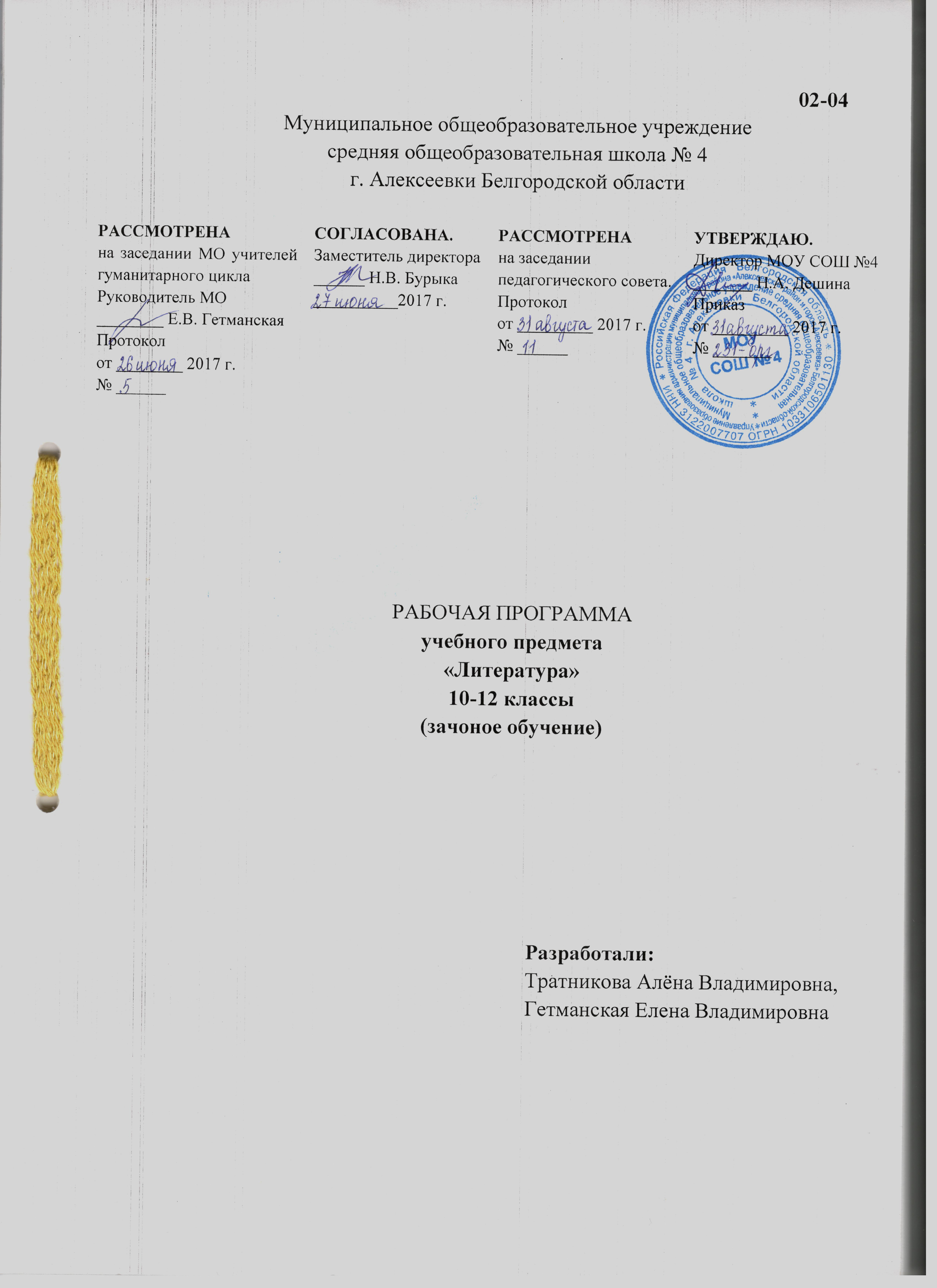 Пояснительная запискаРабочая программа учебного предмета «Литература» для 10-12 классов с базовым уровнем изучения составлена в соответствии с Федеральным компонентом Государственного стандарта среднего (полного) общего образования, Примерной программы среднего (полного) общего образования по литературе МО РФ и авторской программы по литературе для 10-11 классов. Программы общеобразовательных учреждений: Программа курса. Литература.10-11 классы / авт.-сост. С.А. Зинин, В.А. Чалмаев. – М.: ООО «ТИД «Русское слово -РС», 2010. — 200 с. ISBN 978-5-9932-0466-6.Программа соответствует Обязательному минимуму содержания литературного образования для полной средней школы, утвержденному Министерством образования Российской Федерации.Изучение литературы на базовом уровне среднего общего образования направлено на достижение следующих целей: • воспитание духовно развитой личности, готовой к самопознанию и самосовершенствованию, способной к созидательной деятельности в современном мире; формирование гуманистического мировоззрения, национального самосознания, гражданской позиции, чувства патриотизма, любви и уважения к литературе и ценностям отечественной культуры;• развитие представлений о специфике литературы в ряду других искусств; культуры читательского восприятия художественного текста, понимания авторской позиции, исторической и эстетической обусловленности литературного процесса; образного и аналитического мышления, эстетических и творческих способностей учащихся, читательских интересов, художественного вкуса; устной и письменной речи учащихся;• освоение текстов художественных произведений в единстве содержания и формы, основных историко-литературных сведений и теоретико-литературных понятий; формирование общего представления об историко-литературном процессе;• совершенствование умений анализа и интерпретации литературного произведения как художественного целого в его историко-литературной обусловленности с использованием теоретико-литературных знаний; написания сочинений различных типов; поиска, систематизации и использования необходимой информации, в том числе в сети Интернет.Достижение этих целей предполагает решение следующих задач:• сформировать представление о художественной литературе как искусстве слова и ее месте в культуре страны и народа;• осознать своеобразие и богатство литературы как искусства;• освоить теоретические понятия, которые способствуют глубокому постижению конкретных художественных произведений;• овладеть знаниями и умениями, которые помогут глубокой и доказательной оценке художественных произведений и их выбору для самостоятельного чтения; • воспитать культуру чтения, сформировать потребность в чтении;• использовать изучение литературы для повышения речевой культуры, совершенствовании собственной устной и письменной речи.Решение названных задач может способствовать формированию гуманистического мировоззрения, эстетической культуры и творческой реакции на окружающее. Программа призвана помочь выпускникам осуществить осознанный выбор путей продолжения образования или будущей профессиональной деятельности.В соответствии с Федеральным базисным учебным планом для образовательных организаций Российской Федерации в примерных учебных планах для образовательных организаций Белгородской области для обязательного изучения предмета «Литература» отводится следующее количество часов: 178 часов на этапе среднего (полного) образования (базовый уровень): в 10 классе выделяется 36 часов (1 час в неделю), в 11 классе – 72 часа (2 часа в неделю), в 12 классе – 70 часов (2 часа в неделю).Рабочая программа в соответствии с учебным планом МОУ СОШ №4 рассчитана на 178 часов (36 часов в 10 классе, 72 часа в 11 классе, 35 часов в 12 классе). При составлении календарно-тематического планирования на конкретный учебный год может быть изменено распределение часов резервного времени в зависимости от уровня обученности конкретного класса.Для реализации рабочей программы используются учебники:1.Литература: учебник для 10 класса общеобразовательных организаций. Базовый уровень: в 2 ч. Ч. 1 / С.А. Зинин, В.И. Сахаров. – 2-е изд. – М.: ООО «Русское слово – учебник», 2015. – 280 с.: ил. – (Инновационная школа). ISBN: 978-5-00007-564-7 (ч. 1), 978-5-00007-563-0.2.Литература: учебник для 10 класса общеобразовательных организаций. Базовый уровень: в 2 ч. Ч. 2 / С.А. Зинин, В.И. Сахаров. – 2-е изд. – М.: ООО «Русское слово – учебник», 2015. – 288 с.: ил. – (Инновационная школа). ISBN: 978-5-00007-565-4 (ч. 2), 978-5-00007-563-0. 3.Литература: учебник для 11 класса общеобразовательных организаций. Базовый уровень: в 2 ч. Ч. 1 / С.А. Зинин, В.А. Чалмаев. – 2-е изд. – М.: ООО «Русское слово – учебник», 2015. – 432 с.: ил. – (Инновационная школа). ISBN: 978-5-00007-540-1 (ч. 1), 978-5-00007-566-1.4.Литература: учебник для 11 класса общеобразовательных организаций. Базовый уровень: в 2 ч. Ч. 2 / С.А. Зинин, В.А. Чалмаев. – 2-е изд. – М.: ООО «Русское слово – учебник», 2015. – 480 с.: ил. – (Инновационная школа). ISBN: 978-5-00007-541-8 (ч. 2), 978-5-00007-568-5.Формы организации учебного процесса:• коллективная; • групповая; • индивидуальная. Виды учебных занятий: традиционный урок, нетрадиционные формы уроков.Широкий спектр форм и способов раскрытия содержания урока: • лекция; • семинарское занятие; • работа с иллюстрированным материалом; • использование интерактивных ресурсов на уроке, создание презентаций;• объяснение учителя и беседа с учащимися; • самостоятельная работа с учебником; • написание сочинений-эссе; • заслушивание сообщений, докладов учащихся с последующим обсуждением и т.д. Требования к уровню подготовки учащихсяВ результате изучения литературы на базовом уровне ученик должен знать/понимать: • образную природу словесного искусства; • содержание изученных литературных произведений; • основные факты жизни и творчества писателей-классиков ХIХ-ХХ вв.;• основные закономерности историко-литературного процесса и черты литературных направлений; • основные теоретико-литературные понятия; уметь: • воспроизводить содержание литературного произведения; • анализировать и интерпретировать художественное произведение, используя сведения по истории и теории литературы (тематика, проблематика, нравственный пафос, система образов, особенности композиции, изобразительно-выразительные средства языка, художественная деталь); анализировать эпизод (сцену) изученного произведения, объяснять его связь с проблематикой произведения; • соотносить художественную литературу с общественной жизнью и культурой; раскрывать конкретно-историческое и общечеловеческое содержание изученных литературных произведений; выявлять «сквозные» темы и ключевые проблемы русской литературы; соотносить произведение с литературным направлением эпохи; • определять род и жанр произведения; • сопоставлять литературные произведения; • выявлять авторскую позицию; • выразительно читать изученные произведения (или их фрагменты), соблюдая нормы литературного произношения; • аргументированно формулировать свое отношение к прочитанному произведению; • писать рецензии на прочитанные произведения и сочинения разных жанров на литературные темы. использовать приобретенные знания и умения в практической деятельности и повседневной жизни: • для создания связного текста (устного и письменного) на необходимую тему с учетом норм русского литературного языка; • участия в диалоге или дискуссии; • самостоятельного знакомства с явлениями художественной культуры и оценки их эстетической значимости; • определения своего круга чтения и оценки литературных произведений; • определения своего круга чтения по русской литературе, понимания и оценки иноязычной русской литературы, формирования культуры межнациональных отношений.Содержание программы10 класс – 36 часовВведение (1 час)Русская литература XIX в. в контексте мировой культуры. Основные темы и проблемы русской литературы XIX в. (свобода, духовно-нравственные искания человека, обращение к народу в поисках нравственного идеала, «праведничество», борьба с социальной несправедливостью и угнетением человека). Художественные открытия русских писателей-классиков.ЛИТЕРАТУРА ПЕРВОЙ ПОЛОВИНЫ XIX ВЕКАА.С. ПУШКИН (5 ч.)Жизнь и творчество (обзор). Стихотворения: «Погасло дневное светило...», «Свободы сеятель пустынный…», «Подражания Корану» (IХ. «И путник усталый на Бога роптал…»), «Элегия» («Безумных лет угасшее веселье...»), «...Вновь я посетил...» (указанные стихотворения являются обязательными для изучения). Стихотворения: «Поэт», «Пора, мой друг, пора! покоя сердце просит…», «Из Пиндемонти» (возможен выбор трех других стихотворений).Образно-тематическое богатство и художественное совершенство пушкинской лирики. Обращение к вечным вопросам человеческого бытия в стихотворениях А.С. Пушкина (сущность поэтического творчества, свобода художника, тайны природы и др.) Эстетическое и морально-этическое значение пушкинской поэзии. Поэма «Медный всадник». Историческая и «частная» тема в поэме А.С. Пушкина. Конфликт между интересами личности и государства в пушкинской «петербургской повести» поэме. Образ стихии и его роль и его роль в авторской концепции истории. Образ Евгения и проблема индивидуального бунта. Образ Петра. Своеобразие жанра и композиции произведения. Развитие реализма в творчестве Пушкина. Значение творчества Пушкина для русской и мировой культуры. Опорные понятия: философская лирика, поэма как лиро-эпический жанр. Внутрипредметные связи: одические мотивы «петровской» темы в творчестве М.В. Ломоносова и А.С. Пушкина; традиции романтической лирики В.А. Жуковского и К.Н. Батюшкова в пушкинской поэзии.Межпредметные связи: историческая основа сюжета поэмы «Медный всадник».М.Ю. ЛЕРМОНТОВ (4 ч.)Жизнь и творчество (обзор). Стихотворения: «Молитва» («Я, Матерь Божия, ныне с молитвою...»), «Как часто, пестрою толпою окружен...», «Валерик», «Сон» («В полдневный жар в долине Дагестана…»), «Выхожу один я на дорогу...» (указанные стихотворения являются обязательными для изучения). Стихотворения: «Мой демон», «К***» («Я не унижусь пред тобою...»), «Нет, я не Байрон, я другой...» (возможен выбор трех других стихотворений). Глубина философской проблематики и драматизм звучания лирики М.Ю. Лермонтова. Мотивы неразделенной любви, одиночества, невостребованности высокого поэтического дара в лермонтовской поэзии. Глубина и проникновенность духовной и патриотической лирики поэта. Особенности богоборческой темы в поэме М.Ю. Лермонтова «Демон». Романтический колорит поэмы, ее образно-эмоциональная насыщенность. Перекличка основных мотивов «Демона» с лирикой поэта. Опорные понятия: духовная лирика, романтическая поэма. Внутрипредметные связи: образ поэта-пророка в лирике М.Ю. Лермонтова и А.С. Пушкина; традиции русского романтизма в лермонтовской поэзии.Межпредметные связи: живопись и рисунки М.Ю. Лермонтова; музыкальные интерпретации стихотворений Лермонтова (А.С. Даргомыжский, М.А. Балакирев, А. Рубинштейн и др.).Н.В. ГОГОЛЬ (3 ч.)Жизнь и творчество (обзор). Повесть «Невский проспект», «Нос» (возможен выбор другой петербургской повести). Реальное и фантастическое в «Петербургских повестях» Н.В. Гоголя. Тема одиночества и затерянности «маленького человека» в большом городе. Ирония и гротески как приемы авторского осмысления абсурдности существования человека в пошлом мире. Соединение трагического и комического в судьбе гоголевских героев.Опорные понятия: ирония, гротеск, фантасмагория. Внутрипредметные связи: тема Петербурга в творчестве А.С. Пушкина и Н.В. Гоголя.Межпредметные связи: иллюстрации художников к повестям Гоголя (Н. Альтман, В. Зелинский, Кукрыниксы и др.).ЛИТЕРАТУРА ВТОРОЙ ПОЛОВИНЫ XIX ВЕКАА. Н. ОСТРОВСКИЙ (4 ч.) Пьесы: «Свои люди – сочтемся!», «Гроза». Быт и нравы замоскворецкого купечества в пьесе «Свои люди – сочтемся!». Конфликт между «старшими» и «младшими», властными и подневольными как основа социально-психологической проблематики комедии. Большов, Подхалюзин и Тишка – три стадии накопления «первоначального капитала». Речь героев и ее характерологическая функция. Изображение «затерянного мира» города Калинова в драме «Гроза». Катерина и Кабаниха как два нравственных полюса народной жизни. Трагедия совести и ее разрешение в пьесе. Роль второстепенных и внесценических персонажей в «Грозе». Многозначность названия пьесы, символика деталей и специфика жанра. «Гроза» в русской критике (Н.А. Добролюбов, Д.И. Писарев, А.А. Григорьев). Опорные понятия: семейно-бытовая коллизия, речевой жест. Внутрипредметные связи: традиции отечественной драматургии в творчестве А.Н. Островского (пьесы Д.И. Фонвизина, А.С. Грибоедова, Н.В. Гоголя).Межпредметные связи: А.Н. Островский и русский театр; сценические интерпретации пьес А.Н. Островского.Для самостоятельного чтения: пьесы «Бесприданница», «Волки и овцы».И. А. ГОНЧАРОВ (2 ч.) Роман «Обломов». Быт и бытие Ильи Ильича Обломова. Внутренняя противоречивость натуры героя, ее соотнесенность с другими характерами (Андрей Штольц, Ольга Ильинская и др.) Любовная история как этап внутреннего самоопределения героя. Образ Захара и его роль в характеристике «обломовщины». Идейно-композиционное значение главы «Сон Обломова». Роль детали в раскрытии психологии персонажей романа. Отражение в судьбе Обломова глубинных сдвигов русской жизни. Роман «Обломов» в русской критике (Н.А. Добролюбов, Д.И. Писарев, А.В. Дружинин). Опорные понятия: образная типизация, символика детали. Внутрипредметные связи: И.С. Тургенев и Л.Н. Толстой о романе «Обломов»; Онегин и Печорин как литературные предшественники Обломова.Межпредметные связи: музыкальные темы в романе «Обломов»; к/ф «Несколько дней из жизни И.И. Обломова» (реж. Н. Михалков).Для самостоятельного чтения: роман «Обыкновенная история».И.С. ТУРГЕНЕВ (2 ч.)Цикл «Записки охотника» (2-3 рассказа по выбору), роман «Отцы и дети», стихотворения в прозе: «Порог», «Памяти Ю.П. Вревской», «Два богача» и др. по выбору. Яркость и многообразие народных типов в рассказах цикла «записки охотника». Отражение различных начал русской жизни, внутренняя красота и духовная мощь русского человека как центральная тема цикла. Отражение в романе «отцы и дети» проблематики эпохи». Противостояние двух поколений русской интеллигенции как главный «нерв» тургеневского повествования. Нигилизм Базарова, его социальные и нравственно-философские истоки. Базаров и Аркадий. Черты «увядающей аристократии» в образах братьев Кирсановых. Любовная линия в романе и ее место в общей проблематике произведения. Философские итоги романа, смысл его названия. Русская критика о романе и его герое (статьи Д.И. Писарева, Н.Н. Страхова, М.А. Антоновича). Стихотворения в прозе и их место в творчестве писателя. Художественная выразительность, лаконизм и философская насыщенность тургеневских миниатюр. Отражение русского национального самосознания в тематике и образах стихотворений. Опорные понятия: социально-психологический роман, принцип «тайной психологии» в изображении внутреннего мира героев. Внутрипредметные связи: И.С. Тургенев и группа «Современника»; литературные реминисценции в романе «Отцы и дети».Межпредметные связи: историческая основа романа «Отцы и дети» («говорящие» даты в романе); музыкальные темы в романе; песенная тематика рассказа «Певцы».Для самостоятельного чтения: романы «Рудин», «Дворянское гнездо».Н.Г. ЧЕРНЫШЕВСКИЙ (2 ч.)Роман «Что делать?» (обзор). «Что делать?» Н.Г. Чернышевского как полемический отклик на роман И.С. Тургенева «Отцы и дети» «Новые люди» в теории «разумного эгоизма» как важнейшие составляющие авторской концепции переустройства России. Глава «Четвертый сон Веры Павловны» в контексте общего звучания произведения. Образное и сюжетное своеобразие «идеологического» романа Н.Г. Чернышевского. Опорные понятия: ложная интрига, литературная утопия. Внутрипредметные связи: Н.Г. Чернышевский и писатели демократического лагеря; традиционный сюжет «render-vous» и его трансформация в романе «Что делать?».Межпредметные связи: диссертация Н.Г. Чернышевского «Эстетические отношения искусства к действительности» и поэтика романа «Что делать?».Н.А. НЕКРАСОВ (1 ч.)Стихотворения: «В дороге», «Вчерашний день, в часу шестом…», «Блажен незлобивый поэт…», «Поэт и гражданин», «Русскому писателю», «О погоде», «Пророк», «Элегия» (А.Н.Еракову), «О Муза, я у двери гроба…», «Мы с тобой бестолковые люди…» и др. по выбору; поэма «Кому на Руси жить хорошо». «Муза мести и печали» как поэтическая эмблема Некрасова-лирика. Судьба простых людей и общенациональная идея в лирике Некрасова разных лет. Лирический эпос как форма объективного изображения народной жизни в творчестве поэта. Гражданские мотивы в некрасовской лирике.  Отражение в поэме «Кому на Руси жить хорошо» коренных сдвигов в русской жизни. Мотив правдоискательства и сказочно-мифологические приемы построении сюжета поэмы. Представители помещичьей Руси в поэме (образы Оболта-Оболдуева, князя Утятина и др.). Стихия народной жизни и ее яркие представители (Яким Нагой, Ермила Гирин, дед Савелий и др.). Тема женской доли и образ Матрены Корчагиной в поэме. Роль вставных сюжетов в некрасовском повествовании (легенды, притчи, рассказы и т.п.). Проблема счастья и ее решение в поэме Н.А. Некрасова. Образ Гриши Добросклонова и его идейно-композиционное звучание. Опорные понятия: народность художественного творчества, демократизация поэтического языка. Внутрипредметные связи: образ пророка в лирике А.С. Пушкина, М.Ю. Лермонтова, Н.А. Некрасова; связь поэмы «Кому на Руси жить хорошо» с фольклорной традицией.Межпредметные связи: некрасовские мотивы в живописи И. Крамского, В. Иванова, И. Репина, Н. Касаткина и др.; жанр песни в лирике Н.А. Некрасова.Для самостоятельного чтения: поэмы «Саша», «Дедушка».Ф.И. ТЮТЧЕВ (1 ч.)Жизнь и творчество (обзор). Стихотворения: «Silentium!», «Не то, что мните вы, природа...», «Умом Россию не понять…», «О, как убийственно мы любим...», «Нам не дано предугадать…», «К. Б.» («Я встретил вас – и все былое...»), «Природа – сфинкс, и тем она верней…», «Певучесть есть в морских волнах…», «Еще земли печален вид…»¸ «Цицерон», «Полдень» и др. по выбору. «Мыслящая поэзия» Ф.И. Тютчева, ее философская глубина и образная насыщенность. Развитие традиций русской романтической лирики в творчестве поэта. Природа, человек, Вселенная как главные объекты художественного постижения в тютчевской лирике. Тема трагического противостояния человеческого «я» и стихийных сил природы. Тема величия России, ее судьбоносной роли в мировой истории. Драматизм звучания любовной лирики поэта. Опорные понятия: интеллектуальная лирика, лирический фрагмент. Внутрипредметные связи: роль архаизмов в тютчевской лирике; пушкинские мотивы и образы в лирике Ф.И. Тютчева.Межпредметные связи: пантеизм как основа тютчевской философии природы; песни и романсы русских композиторов на стихи Ф.И. Тютчева (С.И. Танеев, С.В. Рахманинов и др.).А.А. ФЕТ (1 ч.)Стихотворения: «Это утро, радость эта…», «Шепот, робкое дыханье…», «Сияла ночь. Луной был полон сад. Лежали…», «Еще майская ночь», «Я пришел к тебе с приветом…», «Заря прощается с землею…», «На заре ты ее не буди…», «Одним толчком согнать ладью живу…» и др. по выбору. Эмоциональная глубина и образно-стилистическое богатство лирики А.А. Фета. «Культ мгновения» в творчестве поэта, стремление художника к передаче сиюминутного настроения внутри и во вне человека. Яркость и осязаемость пейзажа, гармоничность слияния человек а и природы. Красота и поэтичность любовного чувства в интимной лирике А.А. Фета. Музыкально-мелодический принцип организации стиха и роль звукописи в лирике поэта. Служение гармонии и красоте окружающего мира как творческая задача Фета-художника. Опорные понятия: мелодия стиха, лирический образ-переживание. Внутрипредметные связи: традиции русской драматической поэзии в лирике А.А. Фета; А.А. Фет и поэты радикально-демократического лагеря (стихотворные пародии Д. Минаева). Межпредметные связи: П.И. Чайковский о музыкальности лирики А.А. Фета. Н.С. ЛЕСКОВ (1 ч.)Повесть «Очарованный странник». Стремление Н.С. Лескова к созданию «Монографий» народных типов. Образ Ивана Флягина и национальный колорит повести. «Очарованность» героя, его богатырство, духовная восприимчивость и стремление к подвигам. Соединение святости и греховности, наивности и душевной глубины в русском национальном характере. Сказовый характер повествования, стилистическая и языковая яркость «Очарованного странника». Опорные понятия: литературный сказ, жанр путешествия. Внутрипредметные связи: былинные мотивы в образе Флягина; тема богатырства в повести Н.С. Лескова и поэме Н.В. Гоголя «Мертвые души».Межпредметные связи: язык и стиль лесковского сказа.Для самостоятельного чтения: повести «Тупейный художник», «Запечатленный ангел», «Леди Макбет Мценского уезда».М.Е. САЛТЫКОВ-ЩЕДРИН (2 ч.)Сказки: «Медведь на воеводстве», «Богатырь», «Премудрый пискарь». «Сказки для детей изрядного возраста» как вершинный жанр в творчестве Щедрина-сатирика. Сатирическое осмысление проблем государственной власти, помещичьих нравов, народного сознания в сказках М.Е. Салтыкова-Щедрина. Развенчание обывательской психологии, рабского начала в человеке (»Премудрый пискарь»). Приемы сатирического воссоздания действительности в щедринских сказках (фольклорная стилизация, гипербола, гротеск, эзопов язык и т.п.). Соотношение авторского идеала и действительности в сатире М.Е. Салтыкова-Щедрина. Опорные понятия: сатирическая литературная сказка, гротеск, авторская ирония. Внутрипредметные связи: фольклорные мотивы в сказках М.Е. Салтыкова –Щедрина; традиции Д.И. Фонвизина и Н.В. Гоголя в щедринской сатире.Межпредметные связи: произведения М.Е. Салтыкова-Щедрина в иллюстрациях художников (Кукрыниксы, В. Карасев, М. Башилов и др.).Для самостоятельного чтения: роман-хроника «История одного города», сказки «Орел-меценат», «Вяленая вобла», «Либерал».А.К. ТОЛСТОЙ (2 ч.)Стихотворения: «Средь шумного бала, случайно…», «Слеза дрожит в твоем ревнивом взоре…», «Когда природа вся трепещет и сияет…», «Прозрачных облаков спокойное движенье…», «Государь ты наш, батюшка…», «История государства Российского от Гостомысла до Тимашева» и др. по выбору учителя. Исповедальность и лирическая проникновенность поэзии А.К. Толстого. Романтический колорит интимной лирики поэта, отражение в ней идеальных устремлений художника. Радость слияния человека с природой как основной мотив «пейзажной» лирики поэта. Жанрово-тематическое богатство творчества А.К. Толстого: многообразие лирических мотивов, обращение к историческому песенному фольклору и политической сатире. Опорные понятия: лирика позднего романтизма, историческая песня.Внутрипредметные связи: А.К. Толстой и братья Жемчужниковы; сатирические приемы в творчестве А.К. Толстого и М.Е. Салтыкова-Щедрина.Межпредметные связи: исторические сюжеты и фигуры в произведениях А.К. Толстого; романсы П.И. Чайковского на стихи А.К. Толстого.Для самостоятельного чтения: роман «Князь Серебряный».Резерв времени – 5 часа. 11 класс – 72 часа    Л.Н. ТОЛСТОЙ (14 ч.) Л.Н. Толстой. Жизненный и творческий путь: основные этапы (с обобщением изученного).Роман «Война и мир».  «Война и мир» – роман-эпопея. Народ и личность – одна из главных проблем романа. Изображение судеб отдельных людей в тесной связи с крупнейшими историческими событиями. Богатая внутренняя жизнь главных героев романа, поиски ими смысла жизни. Душевная красота в понимании писателя. Любовь Толстого к жизни, чувство полноты бытия. Этапы духовного самосовершенствования Андрея Болконского и Пьера Безухова, сложность и противоречивость жизненного пути героев. «Мысль семейная» и ее развитие в романе: семьи Болконских и Ростовых и семьи-имитации (Берги, Друбецкие, Курагины и т.п.). Черты нравственного идеала автора в образах Наташи Ростовой и Марьи Болконской. «Мысль народная» как идейно-художественная основа толстовского эпоса. Картины природы в романе.Мировое значение творчества Л. Н. Толстого. Значение романа-эпопеи Толстого для развития русской реалистической литературы. Опорные понятия: роман-эпопея, «диалектика души», историко-философская концепция. Внутрипредметные связи: Л.Н. Толстой и И.С. Тургенев; стихотворение М.Ю. Лермонтова «Бородино» и его переосмысление в романе Л.Н. Толстого «Война и мир»; образ Наполеона и тема «бонапартизма» в произведениях русских классиков.Межпредметные связи: исторические источники романа «Война и мир»; живописные портреты Л.Н. Толстого (И.Н. Крамской, Н.Н. Ге, И.Е. Репин, М.В. Нестеров), иллюстрации к роману «Война и мир» (М. Башилов, Л. Пастернак, П. Боклевский, В. Серов, Д. Шмаринов).Для самостоятельного чтения: цикл «Севастопольские рассказы», повесть «Казаки», роман «Анна Каренина».Ф.М. ДОСТОЕВСКИЙ (6 ч.) Роман «Преступление и наказание». Эпоха кризиса в «зеркале» идеологического романа Ф.М. Достоевского. Образ Петербурга и средства его воссоздания в романе. Мир «униженных и оскорбленных» и бунт личности против жестоких законов социума. Образ Раскольникова и тема «гордого человека» в романе. Теория Раскольникова и идейные двойники героя (Лужин, Свидригайлов и др.). Принцип полифонии в решении философской проблематики романа. Раскольников и «вечная Сонечка». Сны героя как средство его внутреннего самораскрытия. Нравственно-философский смысл преступления и наказания Родиона Раскольникова. Роль эпилога в раскрытии авторской позиции в романе. Опорные понятия: идеологический роман и герой-идея, полифония, герои-«двойники». Внутрипредметные связи: творческая полемика Л.Н. Толстого и Ф.М. Достоевского; сквозные мотивы и образы русской классики в романе Ф.М. Достоевского (евангельские мотивы, образ Петербурга, тема «маленького человека», проблема индивидуализма и др.).Межпредметные связи: особенности языка и стиля прозы Достоевского; роман «Преступление и наказание» в театре и кино (постановки Ю. Завадского, Ю. Любимова, К. Гинкаса, Л. Кулиджанова, А. Сокурова и др.).Для самостоятельного чтения: романы «Идиот», «Братья Карамазовы».А.П. ЧЕХОВ (5 ч.)Рассказы: «Студент», «Ионыч», «Человек в футляре», «Дама с собачкой», «Крыжовник» и др. по выбору. Пьеса «Вишневый сад». Разведение понятий «быт» и «бытие» в прозе А.П. Чехова. Образы «футлярных» людей в чеховских рассказах и проблема «самостояния» человека в мире жестокости и пошлости. Лаконизм, выразительность художественной детали, глубина психологического анализа как отличительные черты чеховской прозы. Новаторство Чехова-драматурга. Соотношение внешнего и внутреннего сюжетов в комедии «вишневый сад». Лирическое и драматическое начало в пьесе. Фигуры героев-«недотеп» и символический образ сада в комедии. Роль второстепенных и внесценических персонажей в чеховской пьесе. Функция ремарок, звука и цвета в «Вишневом саде». Сложность и неоднозначность авторской позиции в произведении. Опорные понятия: «бессюжетное» действие, лирическая комедия, символическая деталь. Внутрипредметные связи: А.П. Чехов и Л.Н. Толстой; тема «маленького человека» в русской классике и произведениях А.П. Чехова.Межпредметные связи: сценические интерпретации комедии «Вишневый сад» (постановки К.С. Станиславского, Ю.И. Пименова, В.Я. Левенталя, А. Эфроса, А. Трушкина и др.).Для самостоятельного чтения: пьесы «Дядя Ваня», «Три сестры».РУССКАЯ ЛИТЕРАТУРА XX ВЕКА (1 ч.)Сложность и самобытность русской литературы ХХ века, отражение в ней драматических коллизий отечественной истории. Единство и целостность гуманистических традиций русской культуры на фоне трагедии «расколотой лиры» (разделение на советскую и эмигрантскую литературу). «Русская точка зрения» как глубинная основа внутреннего развития классики ХХ века, рождения «людей-эпох», переживших свое время.Русская литература начала XX века (1 ч.)«Ностальгия по неизвестному» как отражение общего духовного климата в России на рубеже веков. Разноречивость тенденций в культуре «нового времени»: от апокалиптических ожиданий и пророчеств до радостного приятия грядущего. Реалистические традиции и модернистские искания в литературе и искусстве. Достижения русского реализма в творчестве Л.Н. Толстого и А.П. Чехова рубежа веков.Писатели-реалисты начала XX векаИ.А. БУНИН (3 ч.)Стихотворения: «Вечер», «Сумерки», «Слово», «Седое небо надо мной...», «Христос воскрес! Опять с зарею…» и др. по выбору.Живописность, напевность, философская и психологическая насыщенность бунинской лирики. Органическая связь поэта с жизнью природы, точность и лаконизм детали.Рассказы: «Антоновские яблоки», «Господин из Сан-Франциско», «Легкое дыхание», «Чистый понедельник». Бунинская поэтика «остывших» усадеб и лирических воспоминаний. Тема «закатной» цивилизации и образ «нового человека со старым сердцем». Мотивы ускользающей красоты, преодоления суетного в стихии вечности. Тема России, ее духовных тайн и нерушимых ценностей.Опорные понятия: лирическая проза, приемы словесной живописи.Внутрипредметные связи: И.А. Бунин и М. Горький; Л.Н. Толстой о творчестве И.А. Бунина; влияние реализма И.С. Тургенева и А.П. Чехова на бунинскую прозу.Межпредметные связи: «лирические» пейзажи М.В. Нестерова; романсы С.В. Рахманинова на стихи И.А. Бунина.Для самостоятельного чтения: повести «Деревня», «Суходол», рассказы «Косцы», «Книга», «Чаша жизни».М. ГОРЬКИЙ (7 ч.) Рассказ «Старуха Изергиль» и др. по выбору.Воспевание красоты и духовной мощи свободного человека в горьковских рассказах-легендах. Необычность героя-рассказчика и персонажей легенд. Романтическая ирония автора в рассказах «босяцкого» цикла. Челкаш и Гаврила как два нравственных полюса «низовой» жизни России.Повесть «Фома Гордеев».Протест героя-одиночки против «бескрылого» существования, «пустыря в душе». Противопоставление могучей красоты Волги алчной идеологии маякиных. Призыв к раскрепощению человеческой души как главная черта горьковского «нового реализма».Пьеса «На дне».Философско-этическая проблематика пьесы о людях «дна». Спор героев о правде и мечте как образно-тематический стержень пьесы. Принцип многоголосия в разрешении основного конфликта драмы. Сложность и неоднозначность авторской позиции.Опорные понятия: романтизированная проза; принцип полилога и полифонии в драме.Внутрипредметные связи: традиции романтизма в раннем творчестве М. Горького; М. Горький и писатели объединения «Среды»; И. Анненский о драматургии М. Горького («Книги отражений»).Межпредметные связи: М. Горький и МХТ; сценические интерпретации пьесы «На дне».Для самостоятельного чтения: рассказы «Мальва», «Проводник», «Бывшие люди», «Ледоход».А.И. КУПРИН (4 ч.)Повести: «Олеся», «Поединок».Внутренняя цельность и красота «природного» человека в повести «Олеся». Любовная драма героини, ее духовное превосходство над «образованным» рассказчиком. Мастерство Куприна в изображении природы. Этнографический колорит повести.Мир армейских отношений как отражение духовного кризиса общества («Поединок»). Трагизм нравственного противостояния героя и среды. Развенчание «правды» Назанского и Шурочки Ивановой. Символичность названия повести.Рассказ «Гранатовый браслет».Нравственно-философский смысл истории о «невозможной» любви. Своеобразие «музыкальной» организации повествования. Роль детали в психологической обрисовке характеров и ситуаций.Опорные понятия: очерковая проза; символическая деталь.Внутрипредметные связи: толстовские мотивы в повести А.И. Куприна «Олеся»; повесть «Поединок» и мотив дуэли в русской классике.Межпредметные связи: Л.В. Бетховен. Соната 2 (ор. 2. №2) Largo Appassionato (к рассказу «Гранатовый браслет»).Для самостоятельного чтения: повесть «Молох», рассказы «Allez!», «Гамбринус», «Штабс-капитан Рыбников».Л.Н. АНДРЕЕВ (1 ч.)Повести: «Иуда Искариот», «Жизнь Василия Фивейского».«Бездны» человеческой души как главный объект изображения в творчестве Л.Н. Андреева. Переосмысление евангельских сюжетов в философской прозе писателя. Устремленность героев Л.Н. Андреева к вечным вопросам человеческого бытия. Своеобразие андреевского стиля, выразительность и экспрессивность художественной детали.Опорные понятия: неореализм; евангельский мотив.Внутрипредметные связи: М. Горький и А.А. Блок о творчестве Л.Н. Андреева; традиции житийной литературы в «Жизни Василия Фивейского».Межпредметные связи: творческие связи Л.Н. Андреева и И.Е. Репина; рисунки Л.Н. Андреева.Для самостоятельного чтения: рассказы «Вор», «Первый гонорар», «Ангелочек», «Стена», «Баргамот и Гараська».Серебряный век русской поэзии (1 ч.)Истоки, сущность и хронологические границы «русского культурного ренессанса». Художественные открытия поэтов «нового времени»: поиски новых форм, способов лирического самовыражения, утверждение особого статуса художника в обществе. Основные направления в русской поэзии начала ХХ века (символизм, акмеизм, футуризм).Символизм и русские поэты-символисты (1 ч.)Предсимволистские тенденции в русской поэзии (творчество С. Надсона, К. Фофанова, К. Случевского и др.). Манифесты, поэтические самоопределения, творческие дебюты поэтов-символистов. Образный мир символизма, принципы символизации, приемы художественной выразительности. Старшее поколение символистов (Д. Мережковский, З. Гиппиус, В. Брюсов, К. Бальмонт и др.) и младосимволисты (А. Блок, А. Белый, С. Соловьев, Вяч. Иванов и др.).В.Я. БРЮСОВ (1 ч.)Стихотворения: «Юному поэту», «Грядущие гунны» и др. по выбору.В.Я. Брюсов как идеолог русского символизма. Стилистическая строгость, образно-тематическое единство лирики В.Я. Брюсова. Отражение в творчестве художника «разрушительной свободы» революции.К.Д. БАЛЬМОНТ (1 ч.)Стихотворения: «Я мечтою ловил уходящие тени...», «Челн томленья», «Сонеты солнца» и др. по выбору. «Солнечность» и «моцартианство» поэзии Бальмонта, ее созвучность романтическим настроениям эпохи. Благозвучие, музыкальность, богатство цветовой гаммы в лирике поэта. Звучащий русский язык как «главный герой» стихотворений К.Д. Бальмонта.Опорные понятия: звукообраз; принцип символизации в поэзии; музыкальность стиха.Внутрипредметные связи: традиции романтизма в лирике поэтов-символистов. Поэтические открытия А.А. Фета, их значение для русского символизма.Межпредметные связи: символизм в русской живописи (В.Э. Борисов-Мусатов, М.А. Врубель, К.С. Петров-Водкин и др.); символизм в музыке (А.Н. Скрябин). А.А. БЛОК (5 ч.)Стихотворения: «Ночь, улица, фонарь, аптека...», «В ресторане», «Вхожу я в темные храмы...», «Незнакомка», «О доблестях, о подвигах, о славе...», «На железной дороге», «О, я хочу безумно жить...», «Россия», «На поле Куликовом», «Скифы» и др. по выбору.Романтический образ «влюбленной души» в «Стихах о Прекрасной Даме». Столкновение идеальных верований художника со «страшным миром» в процессе «вочеловечения» поэтического дара. Стихи поэта о России как трагическое предупреждение об эпохе «неслыханных перемен». Особенности образного языка Блока, роль символов в передаче авторского мироощущения.Поэма «Двенадцать».Образ «мирового пожара в крови» как отражение «музыки стихий» в поэме. Фигуры апостолов новой жизни и различные трактовки числовой символики поэмы. Образ Христа и христианские мотивы в произведении. Споры по поводу финала «Двенадцати».Опорные понятия: циклизация лирики, реминисценция, аллюзия.Внутрипредметные связи: черты философии и поэтики В. Соловьева в лирике А. Блока; творческие связи А. Блока и А. Белого.Межпредметные связи: лирика А. Блока и живопись М. Врубеля; Блок и Ю. Анненков — первый иллюстратор поэмы «Двенадцать».Для самостоятельного чтения: стихотворения «Девушка пела в церковном хоре…», «Фабрика», «Коршун», цикл «Кармен», поэма «Соловьиный сад».Преодолевшие символизм (2 ч.)Истоки и последствия кризиса символизма в 1910-е годы. Манифесты акмеизма и футуризма. Эгофутуризм (И. Северянин) и кубофутуризм (группа «будетлян»). Творчество В. Хлебникова и его «программное» значение для поэтов-кубофутуристов. Вклад Н. Клюева и «новокрестьянских поэтов» в образно-стилистическое богатство русской поэзии ХХ века. Взаимовлияние символизма и реализма.И.Ф. АННЕНСКИЙ (1 ч.)Стихотворения: «Среди миров», «Старая шарманка», «Смычок и струны», «Стальная цикада», «Старые эстонки» и др. по выбору. Поэзия И.Ф. Анненского как необходимое звено между символизмом и акмеизмом. Внутренний драматизм и исповедаль ность лирики И.Ф. Анненского. Жанр «трилистника» в художественной системе поэта. Глубина лирического самоанализа и чуткость к «шуму повседневности» в поэзии И.Ф. Анненского.Н.С. ГУМИЛЕВ (3 ч.)Стихотворения: «Слово», «Жираф», «Кенгуру», «Волшебная скрипка», «Заблудившийся трамвай», «Шестое чувство» и др. по выбору.Герой-маска в ранней поэзии Н.С. Гумилева. «Муза дальних странствий» как поэтическая эмблема гумилевского неоромантизма. Экзотический колорит «лирического эпоса» Н.С. Гумилева. Тема истории и судьбы, творчества и творца в поздней лирике поэта.Опорные понятия: неоромантизм в поэзии; лирический герой-маска.Внутрипредметные связи: полемика Н.С. Гумилева и А.А. Блока о сущности поэзии; пушкинские реминисценции в лирике Н.С. Гумилева («Заблудившийся трамвай»).Межпредметные связи: лирика Н.С. Гумилева и живопись П. Гогена; рисунки Н.С. Гумилева.Для самостоятельного чтения: стихотворения «Как конквистадор в панцире железном…», «Восьмистишие», «Память», «Рабочий», рассказ «Скрипка Страдивариуса».М.И. ЦВЕТАЕВА (3 ч.)Стихотворения: «Попытка ревности», «Моим стихам, написанным так рано...», «Кто создан из камня, кто создан из глины...», «Мне нравится, что Вы больны не мной...», «Молитва», «Тоска по родине! Давно...», «Куст», «Рассвет на рельсах», «Роландов Рог», «Стихи к Блоку» («Имя твое — птица в руке...») и др. по выбору.Уникальность поэтического голоса М. Цветаевой, ее поэтического темперамента. Поэзия М. Цветаевой как лирический дневник эпохи. Исповедальность, внутренняя самоотдача, максимальное напряжение духовных сил как отличительные черты цветаевской лирики. Тема Родины, «собирание» России в произведениях разных лет. Поэт и мир в творческой концепции Цветаевой, образно-стилистическое своеобразие ее поэзии.Опорные понятия: поэтический темперамент; дискретность (прерывистость) стиха.Внутрипредметные связи: пушкинская тема в творчестве М. Цветаевой; посвящение поэтам-современникам в цветаевской лирике («Стихи к Блоку», «Стихи к Ахматовой», «Маяковскому» и др.).Межпредметные связи: поэзия и музыка в творческой судьбе М. Цветаевой (автобиографический очерк «Мать и музыка»).Для самостоятельного чтения: «Поэма Горы», циклы «Пригвождена», «Стихи к Блоку», «Ученик».«Короли смеха из журнала «Сатирикон» (1 ч.)Развитие традиций отечественной сатиры в творчестве А. Аверченко, Н. Тэффи, Саши Черного, Дон Аминадо. Темы и мотивы сатирической новеллистики А. Аверченко дореволюционного и эмигрантского периода («Дюжина ножей в спину революции»). Мастерство писателя в выборе приемов комического.Октябрьская революция и литературный процесс 20-х годов (3 ч.)Октябрьская революция в восприятии художников различных направлений. Литература и публицистика послереволюционных лет как живой документ эпохи («Апокалипсис нашего времени» В.В. Розанова, «Окаянные дни» И.А. Бунина, «Несвоевременные мысли» М. Горького, «Молитва о России» И. Эренбурга, «Плачи» А.М. Ремизова, «Голый год» Б. Пильняка и др.). Литературные группировки, возникшие после Октября 1917 года (Пролеткульт, «Кузница», ЛЕФ, конструктивизм, имажинизм, «Перевал», «Серапионовы братья» и др.).Возникновение «гнезд рассеяния» эмигрантской части «расколотой лиры» (отъезд за границу И. Бунина, И. Шмелева, А. Ремизова, Г. Иванова, Б. Зайцева, М. Цветаевой, А. Аверченко и др.).Тема Родины и революции в произведениях писателей «новой волны» («Чапаев» Д. Фурманова, «Разгром» А. Фадеева, «Конармия» И. Бабеля, «Донские рассказы» М. Шолохова, «Сорок первый» Б. Лавренева и др.).Развитие жанра антиутопии в романах Е. Замятина «Мы» и А. Платонова «Чевенгур». Развенчание идеи «социального рая на земле», утверждение ценности человеческой «единицы».Юмористическая проза 20-х годов. Стилистическая яркость и сатирическая заостренность новеллистического сказа М. Зощенко (рассказы 20-х гг.). Сатира с философским подтекстом в романах И. Ильфа и Е. Петрова «Двенадцать стульев» и «Золотой теленок».Резерв времени – 8 часов. 12 класс – 70 часовЛИТЕРАТУРА ПЕРВОЙ ПОЛОВИНЫ XX ВЕКАВ.В. МАЯКОВСКИЙ (4 ч.)Жизнь и творчество (с обобщением изученного). Стихотворения: «А вы могли бы?..», «Ночь», «Нате!», «Послушайте!», «Скрипка и немножко нервно...», «О дряни», «Сергею Есенину»,  «Прозаседавшиеся», «Разговор с фининспектором о поэзии», «Лиличка», «Юбилейное» и др. по выбору.Тема поэта и толпы в ранней лирике В.В. Маяковского. Город как «цивилизация одиночества» в лирике поэта. Тема «художник и революция», ее образное воплощение в лирике поэта. Отражение «гримас» нового быта в сатирических произведениях. Специфика традиционной темы поэта и поэзии в лирике В.В. Маяковского. Новаторство поэта в области художественной формы.Поэмы: «Облако в штанах», «Про это», «Во весь голос» (вступление).Бунтарский пафос «Облака в штанах»: четыре «долой!» как сюжетно-композиционная основа поэмы. Соединение любовной темы с социально-философской проблематикой эпохи.Влюбленный поэт в «безлюбом» мире, несовместимость понятий «любовь» и «быт» («Про это»). Поэма «Во весь голос» как попытка диалога с потомками, лирическая исповедь поэта-гражданина.Опорные понятия: образная гиперболизация; декламационный стих; поэтические неологизмы.Внутрипредметные связи: библейские мотивы в поэзии В. Маяковского; цикл стихов М. Цветаевой, посвященный В. Маяовскому; литературные пародии на лирику В. Маяковского (А. Архангельский, М. Вольпин и др.).Межпредметные связи: поэзия В. Маяковского и творчество художников-кубистов (К. Малевич, М. Ларионов, И. Машков и др.); В. Маяковский и театр.Для самостоятельного чтения: стихотворения «Ода революции», «Левый марш», «Приказ по армии искусств», «Письмо Татьяне Яковлевой», поэмы «Люблю», «Хорошо!», пьесы «Клоп», «Баня».С.А. ЕСЕНИН (5 ч.)Стихотворения: «Гой ты, Русь, моя родная!..», «Не бродить, не мять в кустах багряных...», «Мы теперь уходим понемногу...», «Спит ковыль...», «Чую радуницу Божью…», «Над темной прядью перелесиц…», «В том краю, где желтая крапива…», «Собаке Качалова», «Шаганэ ты моя, Шаганэ...», «Не жалею, не зову, не плачу...», «Русь советская» и др. по выбору.Природа родного края и образ Руси в лирике С.А. Есенина. Религиозные мотивы в ранней лирике поэта. Трагическое противостояние города и деревни в лирике 20-х годов. Любовная тема в поэзии С.А. Есенина. Богатство поэтической речи, народно-песенное начало, философичность как основные черты есенинской поэтики.Поэмы: «Пугачев», «Анна Снегина».Поэзия «русского бунта» и драма мятежной души в драматической поэме «Пугачев». Созвучность проблематики поэмы революционной эпохе. Соотношение лирического и эпического начала в поэме «Анна Снегина», ее нравственно-философская проблематика. Мотив сбережения молодости и души как главная тема «позднего» С.А. Есенина.Опорные понятия: имажинизм как поэтическое течение; лироэпическая поэма.Внутрипредметные связи: С. Есенин и А. Блок; творческая полемика С. Есенина и В. Маяковского; пушкинские традиции в лирике Есенина.Межпредметные связи: С. Есенин в музыке (лирические циклы и романсы Г. Свиридова, З. Левиной, В. Липатова, В. Веселова и др.).Для самостоятельного чтения: стихотворения «Письмо к матери», «Инония», «Кобыльи корабли», «Цветы», поэмы «Черный человек», «Страна негодяев», цикл «Персидские молитвы».А.А. АХМАТОВА (3 ч.)Сведения о жизни и творчестве (с обобщением изученного).  Стихотворения: «Песня последней встречи», «Ты знаешь, я томлюсь в неволе...», «Мне ни к чему одические рати...», «Клятва», «Сжала руки под темной вуалью...», «Я научилась просто, мудро жить...», «Молитва», «Когда в тоске самоубийства...», «Высокомерьем дух твой помрачен...», «Мужество», «Родная земля» и др. по выбору.Психологическая глубина и яркость любовной лирики А.А. Ахматовой. Тема творчества и размышления о месте художника в «большой» истории. Раздумья о судьбах России в исповедальной лирике А.А. Ахматовой. Гражданский пафос стихотворений военного времени.Опорные понятия: исповедальность лирического произведения; микроцикл.Внутрипредметные связи: А. Ахматова и Н. Гумилев; творческий диалог А. Ахматовой и М. Цветаевой; стихи А. Ахматовой об А.С. Пушкине.Межпредметные связи: образ А. Ахматовой в живописи (К. Петров-Водкин, Ю. Анненков, А. Модильяни, Н. Альтман и др.); «Реквием» А. Ахматовой и Requiem В.А. Моцарта.Для самостоятельного чтения: «Сероглазый король», «Приморский сонет», «Родная земля», «Поэма без героя».Литературный процесс 30-х - начала 40-х годов (3ч.)Духовная атмосфера десятилетия и ее отражение в литературе и искусстве. Сложное единство оптимизма и горечи, идеализма и страха, возвышения человека труда и бюрократизации власти. Рождение новой песенно-лирической ситуации. Героини стихотворений П. Васильева и М. Исаковского (символический образ России-Родины). Лирика Б. Корнилова, Дм. Кедрина, М. Светлова, А. Жарова и др.Литература на стройке: произведения 30-х годов о людях труда («Энергия» Ф. Гладкова, «Соть» Л. Леонова, «Гидроцентраль» М. Шагинян, «Время, вперед!» В. Катаева, «Люди из захолустья» А. Малышкина и др.).Драматургия: «Чужой ребенок» В. Шкваркина, «Таня» А. Арбузова.Человеческий и творческий подвиг Н. Островского. Уникаль ность и полемическая заостренность образа Павла Корчагина в романе «Как закалялась сталь».Тема коллективизации в литературе. Трагическая судьба Н. Клюева и поэтов «крестьянской купницы». Поэма А. Твардовского «Страна Муравия» и роман М. Шолохова «Поднятая целина».Первый съезд Союза писателей СССР и его общественно-историческое значение.Эмигрантская «ветвь» русской литературы в 30-е годы. Ностальгический реализм И. Бунина, Б. Зайцева, И. Шмелева. «Парижская нота» русской поэзии 30-х годов. Лирика Г. Иванова, Б. Поплавского, Н. Оцупа, Д. Кнута, Л. Червинской, Г. Адамовича и др.О.Э. Мандельштам. Стихотворения: «Заснула чернь. Зияет площадь аркой...», «На розвальнях, уложенных соломой...», «Эпиграмма», «За гремучую доблесть грядущих веков...» и др. Истоки поэтического творчества. Близость к акмеизму. Историческая тема в лирике Мандельштама. Осмысление времении противостояние «веку-волкодаву». Художественное мастерство поэта.А.Н. Толстой. Роман «Петр Первый». Основные этапы становления исторической личности, чертынационального характера в образе Петра. Образы сподвижников царя и противников петровских преобразований. Проблемы народа и власти, личности и истории в художественной концепции автора. Жанровое, композиционное и стилистико-языковое своеобразие романа. Опорные понятия: песенно-лирическая ситуация. «Парижская нота» русской поэзии. Историко-биографическое повествование; собирательный образ эпохи. Внутрипредметные связи: образ «идеального» героя в литературе разных эпох. «Петровская» тема в произведениях М.В. Ломоносова, А.С. Пушкина, А.К. Толстого, А.А. Блока. Межпредметные связи: песни на стихи М. Исаковского, М. Светлова, А. Жарова и др. Исторические источники романа «Петр Первый» (труды Н. Устрялова, С. Соловьева и др.).М.А. ШОЛОХОВ (5 ч.) Роман-эпопея «Тихий Дон».Историческая широта и масштабность шолоховского эпоса. «Донские рассказы» как пролог «Тихого Дона». Картины жизни донского казачества в романе. Изображение революции и Гражданской войны как общенародной трагедии. Идея Дома и святости семейного очага в романе. Роль и значение женских образов в художественной системе романа. Сложность, противоречивость пути «казачьего Гамлета» Григория Мелехова, отражение в нем традиций народного правдоискательства. Художественно-стилистическое своеобразие «Тихого Дона». Исторически-конкретное и вневременное в проблематике шолоховского романа-эпопеи.Опорные понятия: хронотоп романа-эпопеи; гуманистическая концепция истории в литературе.Внутрипредметные связи: продолжение традиций толстовского эпоса в «Тихом Доне» («мысль народная» и «мысль семейная»); шолоховский эпос в контексте произведений о Гражданской войне (А. Фадеев, И. Бабель, М. Булгаков).Межпредметные связи: исторические источники романа «Тихий Дон» (труды В. Владимировой, А. Френкеля, М. Корчина и др.); «Тихий Дон» в иллюстрациях художников (С. Король ков, О. Верейский, Ю. Ребров) и киноверсиях (к/ф реж. И. Правова и О. Преображенской (1931), С. Герасимова (1958).Для самостоятельного чтения: рассказы «Лазоревая степь», «Шибалково семя», «Родинка».М.А. БУЛГАКОВ (5 ч.)Романы: «Белая гвардия», «Мастер и Маргарита» – по выбору.Многослойность исторического пространства в «Белой гвардии». Проблема нравственного самоопределения личности в эпоху смуты. Дом Турбиных как островок любви и добра в бурном море Истории. Сатирическое изображение политических временщиков, приспособленцев, обывателей (гетман, Тальберг, Лисович). Трагедия русской интеллигенции как основной пафос романа.«Мастер и Маргарита» как «роман-лабиринт» со сложной философской проблематикой. Взаимодействие трех повествовательных пластов в образно-композиционной системе романа. Нравственно-философское звучание «ершалаимских» глав. Сатирическая «дьяволиада» М.А. Булгакова в романе. Неразрывность связи любви и творчества в проблематике «Мастера и Маргариты». Путь Ивана Бездомного в обретении Родины.Опорные понятия: «исторический пейзаж»; карнавальный смех; очерк нравов.Внутрипредметные связи: евангельские мотивы в прозе М. Булгакова; традиции мировой литературы в «Мастере и Маргарите» (И.В. Гёте, Э.Т.А. Гофман, Н.В. Гоголь).Межпредметные связи: М. Булгаков и театр; сценические и киноинтерпретации произведений М. Булгакова; музыкальные реминисценции в булгаковской прозе.Для самостоятельного чтения: рассказ «Красная корона», повесть «Собачье сердце», пьесы «Бег», «Дни Турбиных».Б.Л. ПАСТЕРНАК (3 ч.)Стихотворения: «Февраль. Достать чернил и плакать!..», «Снег идет», «Плачущий сад», «В больнице», «Зимняя ночь», «Гамлет», «Во всем мне хочется дойти...», «Быть знаменитым некрасиво...», «Определение поэзии», «Гефсиманский сад» и др. по выбору.Единство человеческой души и стихии мира в лирике Б.Л. Пастернака. Неразрывность связи человека и природы, их взаимотворчество. Любовь и поэзия, жизнь и смерть в философской концепции Б.Л. Пастернака. Трагизм гамлетовского противостояния художника и эпохи в позднем творчестве поэта. Метафорическое богатство и образная яркость лирики Б.Л. Пастернака.Роман «Доктор Живаго».Черты нового лирико-религиозного повествования в романе Б.Л. Пастернака. Фигура Юрия Живаго и проблема интеллигенции и революции в романе. Нравственные искания героя, его отношение к революционной доктрине «переделки жизни». «Стихотворения Юрия Живаго» как финальный лирический аккорд повествования.Опорные понятия: метафорический ряд; лирико-религиозная проза.Внутрипредметные связи: Б. Пастернак и поэзия русского футуризма; евангельская и шекспировская темы в лирике и прозе поэта; Б. Пастернак и В. Маяковский.Межпредметные связи: рисунки Л.О. Пастернака; музыкальные образы Ф. Шопена в лирике Б. Пастернака. Для самостоятельного чтения: циклы «Сестра моя – жизнь», «Когда разгуляется», поэма «Девятьсот пятый год».А.П. ПЛАТОНОВ (2 ч.)Рассказы: «Возвращение», «Июльская гроза», повести: «Сокровенный человек», «Котлован» –  по выбору.Оригинальность, самобытность художественного мира А.П. Платонова. Тип платоновского героя-мечтателя, романтика, правдоискателя. «Детскость» стиля и языка писателя, тема детства в прозе А.П. Платонова. Соотношение «задумчивого» авторского героя с революционной доктриной «всеобщего счастья». Смысл трагического финала повести «Котлован», философская многозначность ее названия. Роль «ключевых» слов-понятий в художественной системе писателя.Опорные понятия: индивидуализированный стиль писателя; литературная антиутопия.Внутрипредметные связи: жанр антиутопии в творчестве А. Платонова и Е. Замятина. Шариков А.П. Платонова и Шариков М.А. Булгакова («Сокровенный человек» – «Собачье сердце»).Межпредметные связи: проза А. Платонова и живопись П. Филонова.Для самостоятельного чтения: рассказы «Родина электричества», «Старый механик», «Фро», повесть «Джан».В.В. НАБОКОВ (1 ч.)Роман «Машенька».Драматизм эмигрантского небытия героев «Машеньки». Образ Ганина и тип «героя компромисса». Своеобразие сюжетно-временной организации повествования. Черты чеховских «недотеп» в обывателях пансиона госпожи Дорн. Словесная пластика Набокова в раскрытии внутренней жизни героев и описании «вещного» быта. Горько-ироническое звучание финала романа.Опорные понятия: элитарная проза; литературное двуязычие.Внутрипредметные связи: пушкинские реминисценции в романе «Машенька»; В. Набоков и И. Бунин.Межпредметные связи: литературное двуязычие в творчестве В. Набокова; размышления писателя о художественном значении русского языка.Для самостоятельного чтения: рассказ «Облако, озеро, башня», роман «Защита Лужина».Литература периода Великой Отечественной войны (2 ч.)Отражение летописи военных лет в произведениях русских писателей. Публицистика времен войны (А. Толстой, И. Эренбург, Л. Леонов, О. Берггольц, В. Гроссман и др.).Лирика военных лет. Песенная поэзия В. Лебедева-Кумача, М. Исаковского, Л. Ошанина, Е. Долматовского, А. Суркова, А. Фатьянова, К. Симонова. «Моабитские тетради» Мусы Джалиля.Жанр поэмы в литературной летописи войны («Зоя» М. Алигер, «Сын» П. Антокольского, «Двадцать восемь» М. Светлова и др.). Поэма А. Твардовского «Василий Теркин» как вершинное произведение времен войны. Прославление подвига народа и русского солдата в «Книге про бойца».Проза о войне. «Дни и ночи» К. Симонова, «Звезда» Э. Казакевича, «Спутники» В. Пановой, «Молодая гвардия» А. Фадеева, «Повесть о настоящем человеке» Б. Полевого, «Судьба человека» М. Шолохова и др.А.Т. ТВАРДОВСКИЙ (2 ч.)Стихотворения: «Вся суть в одном-единственном завете...», «О сущем», «Дробится рваный цоколь монумента...», «Я знаю, никакой моей вины...», «Памяти матери», «Я сам дознаюсь, доищусь...», «В чем хочешь человечество вини...» и др. по выбору.Доверительность и теплота лирической интонации А. Твардовского. Любовь к «правде сущей» как основной мотив «лирического эпоса» художника. Память войны, тема нравственных испытаний на дорогах истории в произведениях разных лет. Философская проблематика поздней лирики поэта.Поэма «По праву памяти».«По праву памяти» как поэма-исповедь, поэма-завещание. Тема прошлого, настоящего и будущего в свете исторической памяти, уроков пережитого. Гражданственность и нравственная высота позиции автора.Опорные понятия: лирико-патриотический пафос; лирический эпос.Внутрипредметные связи: И.А. Бунин о поэме «Василий Теркин»; некрасовские традиции в лирике А. Твардовского.Межпредметные связи: литературная деятельность А. Твардовского в журнале «Новый мир»: документы, свидетельства, воспоминания.Для самостоятельного чтения: стихотворения «Жестокая память», «Как после мартовских метелей…», «Полночь в мое городское окно…», поэмы «Дом у дороги», «За далью – даль».Н.А. ЗАБОЛОЦКИЙ (1 ч.)Стихотворения: «Гроза идет», «Можжевеловый куст», «Не позволяй душе лениться...», «Лебедь в зоопарке», «Я воспитан природой суровой...» и др. по выбору.Н.А. Заболоцкий и поэзия обэриутов. Вечные вопросы о сущности красоты и единства природы и человека в лирике поэта. Жанр совета, размышления-предписания в художественной концепции Н. Заболоцкого. Интонационно-ритмическое и образное своеобразие лирики Заболоцкого.Опорные понятия: поэзия ОБЭРИУ; «натурфилософская» лирика. Внутрипредметные связи: опыт переложения «Слова о полку Игореве» в творчестве Н. Заболоцкого; влияние поэзии Ф.И. Тютчева, А. Блока, Б. Пастернака на лирику Заболоцкого.Межпредметные связи: лирика Н. Заболоцкого и живопись Б. Кустодиева, П. Филонова, М. Шагала, П. Пикассо.Для самостоятельного чтения: сборник «Столбцы», поэма «Торжество земледелия».Литературный процесс 50-80-х годов (4 ч.)Осмысление Великой Победы 1945 года в 40-50-е годы ХХ века. Поэзия Ю. Друниной, М. Дудина, М. Луконина, С. Орлова, А. Межирова. Повесть «В окопах Сталинграда» В. Некрасова.Проза советских писателей, выходящая за рамки нормативов социалистического реализма (повести К. Паустовского, роман Л. Леонова «Русский лес» и др.).«Оттепель» 1953-1964 годов – рождение нового типа литературного движения. Новый характер взаимосвязей писателя и общества в произведениях В. Дудинцева, В. Тендрякова, В. Розова, В. Аксенова, А. Солженицына и др.Поэтическая «оттепель»: «громкая» (эстрадная) и «тихая» лирика. Своеобразие поэзии Е. Евтушенко, Р. Рождественского, А. Вознесенского, Б. Ахмадулиной, Н. Рубцова, Ю. Кузнецова и др.«Окопный реализм» писателей-фронтовиков 60-70-х годов. Проза Ю. Бондарева, К. Воробьева, А. Ананьева, В. Кондратьева, Б. Васильева, Е. Носова, В. Астафьева.«Деревенская проза» 50-80-х годов. Произведения С. Залыгина, Б. Можаева, В. Солоухина, Ю. Казакова, Ф. Абрамова, В. Белова и др. Повести В. Распутина «Последний срок», «Прощание с Матёрой» и др. Нравственно-философская проблематика пьес А. Вампилова, прозы В. Астафьева, Ю. Трифонова, В. Маканина, Ю. Домбровского, В. Крупина.Историческая романистика 60-80-х годов. Романы В. Пикуля, Д. Балашова, В. Чивилихина. «Лагерная» тема в произведениях В. Шаламова, Е. Гинзбург, О. Волкова, А. Жигулина.Авторская песня как песенный монотеатр 70-80-х годов. Поэзия Ю. Визбора, А. Галича, Б. Окуджавы, В. Высоцкого, А. Башлачева.В.М. ШУКШИН (3 ч.)Рассказы: «Одни», «Чудик», «Миль пардон, мадам», «Срезал».Колоритность и яркость шукшинских героев «чудиков». Народ и «публика» как два нравственно-общественных полюса в прозе В. Шукшина. Сочетание внешней занимательности сюжета и глубины психологического анализа в рассказах писателя. Тема города и деревни, точность бытописания в шукшинской прозе.Опорные понятия: герой-«чудик»; пародийность художественного языка. Внутрипредметные связи: творчество В. Шукшина и произведения «деревенской прозы» (В. Распутин, В. Белов, Ф. Абрамов, Б. Можаев и др.). Межпредметные связи: кинодраматургия В. Шукшина (к/ф «Живет такой парень», «Странные люди», «Калина красная» и др.).Для самостоятельного чтения: рассказ «Выбираю деревню на жительство», повесть-сказка «До третьих петухов», кино-повесть «Калина красная».Н.М. РУБЦОВ (1 ч.)Стихотворения: «Русский огонек», «Я буду скакать по холмам задремавшей отчизны...», «В горнице», «Душа хранит» и др. Диалог поэта с Россией. Прошлое и настоящее через призму вечного. Образ скитальца и родного очага. Одухотворенная красота природы в лирике.Задушевность и музыкальность поэтического слова Рубцова.Опорные понятия: «тихая» лирика, напевный стих.Внутрипредметные связи: есенинские традиции в лирике Н. Рубцова.Межпредметные связи: песни и романсы на стихи Н. Рубцова (музыка А. Морозова, А. Лобзова, А. Васина и др.).Для самостоятельного чтения: «Звезда полей», «Первый снег», «Ферапонтово» и др.В.П. АСТАФЬЕВ (1 ч.)Роман «Печальный детектив», повесть «Царь-рыба», рассказ «Людочка» и др.Натурфилософия В. Астафьева. Человек и природа: единство и противостояние. Нравственный пафос романов писателя. Проблема утраты человеческого в человеке. «Жестокий» реализм позднего творчества Астафьева. Синтеическая жанровая природа крупных произведений писателя.Опорные понятия: натурфилософская проза, новеллистический цикл.Внутрипредметные связи: «Царь-рыба» В. Астафьева и «Старик и море» Э. Хемингуэя.Межпредметные связи: рассказ «Людочка» и к/ф С. Говорухина «Ворошиловский стрелок».Для самостоятельного чтения: повести «Стародуб», «Перевал», роман «Прокляты и убиты».В.Г. РАСПУТИН (2 ч.)Повести: «Последний срок», «Прощание с Матёрой», «Живи и помни», рассказ «Не могу-у...».Эпическое и драматическое начала прозы писателя. Дом и семья как составляющие национального космоса. Философское осмысление социальных проблем современности. Особенности психологического анализа в «катастрофическом пространстве» В. Распутина.Опорные понятия: «деревенская проза», трагическое пространство.Внутрипредметные связи: нравственная проблематика романа Ф.М. Достоевского «Преступление и наказание» и повести В.Г. Распутина «Дочь Ивана, мать Ивана».Межпредметные связи: экранизация повести «Прощание с Матёрой», «Василий и Василиса».Для самостоятельного чтения: повести «Деньги для Марии», «Дочь Ивана, мать Ивана», «Пожар».А.И. СОЛЖЕНИЦЫН (2 ч.)Повесть «Один день Ивана Денисовича».Отражение «лагерных университетов» писателя в повести «Один день Ивана Денисовича». «Лагерь с точки зрения мужика, очень народная вещь» (А.Твардовский). Яркость и точность авторского бытописания, многообразие человеческих типов в повести. Детскость души Ивана Денисовича, черты праведничества в характере героя. Смешение языковых пластов в стилистике повести.Продолжение темы народного праведничества в рассказе «Матренин двор». Черты «нутряной» России в облике Матрены. Противопоставление исконной Руси России чиновной, официозной. Символичность финала рассказа и его названия.Опорные понятия: двуеднство героя и автора в эпосе; тип героя-праведника.Внутрипредметные связи: тема народного праведничества в творчестве А. Солженицына и его литературных предшественников (Ф.М. Достоевский, Н.С. Лесков, И.С. Тургенев и др.).Межпредметные связи: нравственно-философская позиция Солженицына-историка; язык «нутряной» России в прозе писателя.Для самостоятельного чтения: рассказ «Захар Калита», цикл «Крохотки».Новейшая русская проза и поэзия 80-90-х годов (4 ч.)Внутренняя противоречивость и драматизм современной культурно-исторической ситуации (экспансия массовой и элитарной литературы, смена нравственных критериев и т.п.). Реалистическая проза. Глубокий психологизм, интерес к человеческой душе в ее лучших проявлениях в прозе Б. Екимова, Е. Носова, Ю. Бондарева, П. Проскурина, Ю. Полякова и др. Новейшая проза Л. Петрушевской, С. Каледина, В. Аксенова, А. Проханова, В. Астафьева, В. Распутина. «Болевые точки» современной жизни в прозе В. Маканина, Л. Улицкой, Т. Толстой, В. Токаревой и др. Эволюция модернистской и постмодернистской прозы. Многообразие течений и школ «новейшей» словесности («другая литература», «андеграунд», «артистическая проза», «соцарт», «новая волна» и т.п.). Поэма в прозе «Москва-Петушки» В. Ерофеева как воссоздание «новой реальности», выпадение из исторического времени. «Виртуальность» и «фантазийность» прозы В. Пелевина, ее «игровой» характер.Ироническая поэзия 80-90-х годов. И. Губерман, Д. Пригов, Т.Кибиров и др. Поэзия и судьба И. Бродского. Стихотворения: «Большая элегия Джону Донну», «Ни страны, ни погоста...». Воссоздание «громадного мира зрения» в творчестве поэта, соотношение опыта реальной жизни с культурой разных эпох.Резерв времени – 17 часов. Формы и средства контроляВ качестве видов контроля выделяются: текущий, периодический, итоговый, административный. Текущий контроль проводится на каждом занятии по преимуществу на уровне речевых навыков (произносительных, лексических, грамматических, орфографических). Формами контроля являются фронтальный опрос, индивидуальный опрос, самостоятельная работа, наблюдение, беседа, самоконтроль, взаимоконтроль, работа с карточками.Периодический контроль (почетвертной) контроль. Для каждого класса определено необходимое количество и вид контрольных работ (см. ИМП «О преподавании литературы в общеобразовательных учреждениях Белгородской области»).Итоговый контроль проводится в конце учебного года или по завершении освоения программы на уровне сложных речевых умений и общей коммуникативной компетенции.Административный контроль проводится в соответствии с планом работы администрации школы по контролю и руководству учебно-воспитательным процессом. Тексты контрольных работ взяты из следующих сборников: 1.Ерохина Е.Л. ЕГЭ 2014. Литература. Тематические тестовые задания / Е.Л. Ерохина. – М.: Издательство «Экзамен», 2014.-158,[2] с. (Серия «ЕГЭ. Тематические тестовые задания»). ISBN 978-5-377-07036-8. 2.Сигов В.К. Итоговая аттестация: Выпускное сочинение: учебно-методическое пособие / В.К. Сигов, Н.И. Ломилина. – М.: Дрофа, 2015. – 238, [2] с. ISBN 978-5-358-15013-3.3. Зинин С.А. ЕГЭ-2015: Литература: 20 типовых вариантов экзаменационных работ для подготовки к ЕГЭ: 11-й кл. / С.А. Зинин, Л.В. Новикова. – Москва: АСТ: Астрель, 2015. – 159, [1] с.- (Государственная итоговая аттестация). ISBN 978-5-17-086100-2 (ООО «Издательство АСТ») / ISBN 978-5-271-46990-9 (ООО «Издательство Астрель»).Кроме того, используются дидактические материалы и сборники тестов, а также систематизированный комплект раздаточных материалов и мультимедийных средств.Перечень учебно-методических и материально-технических средств обученияI. Библиотечный фонд (книгопечатная продукция): 1.Примерная программа среднего (полного) общего образования на базовом уровне по литературе.2.Программы по литературе для 10-11 классов. Программы общеобразовательных учреждений: Программа курса. Литература.10-11 классы / авт.-сост. С.А. Зинин, В.А. Чалмаев. – М.: ООО «ТИД «Русское слово -РС», 2010. — 200 с. ISBN 978-5-9932-0466-6.3.Литература: учебник для 10 класса общеобразовательных организаций. Базовый уровень: в 2 ч. Ч. 1 / С.А. Зинин, В.И. Сахаров. – 2-е изд. – М.: ООО «Русское слово – учебник», 2015. – 280 с.: ил. – (Инновационная школа). ISBN: 978-5-00007-564-7 (ч. 1), 978-5-00007-563-0.4.Литература: учебник для 10 класса общеобразовательных организаций. Базовый уровень: в 2 ч. Ч. 2 / С.А. Зинин, В.И. Сахаров. – 2-е изд. – М.: ООО «Русское слово – учебник», 2015. – 288 с.: ил. – (Инновационная школа). ISBN: 978-5-00007-565-4 (ч. 2), 978-5-00007-563-0. 5.Литература: учебник для 11 класса общеобразовательных организаций. Базовый уровень: в 2 ч. Ч. 1 / С.А. Зинин, В.А. Чалмаев. – 2-е изд. – М.: ООО «Русское слово – учебник», 2015. – 432 с.: ил. – (Инновационная школа). ISBN: 978-5-00007-540-1 (ч. 1), 978-5-00007-566-1.6.Литература: учебник для 11 класса общеобразовательных организаций. Базовый уровень: в 2 ч. Ч. 2 / С.А. Зинин, В.А. Чалмаев. – 2-е изд. – М.: ООО «Русское слово – учебник», 2015. – 480 с.: ил. – (Инновационная школа). ISBN: 978-5-00007-541-8 (ч. 2), 978-5-00007-568-5.II. Печатные пособия: 1.Титаренко Е.А. Литература в схемах и таблицах / Е.А. Титаренко, Е.А. Титаренко, Е.Ф. Хадыко.: Эксмо, 2012. - 320 с. – (Наглядно и доступно). ISBN 978-5-699-56202-2.2.Беляева Н.В. Уроки литературы в 9 классе: пособие для учителей общеобразоват. учреждений / Н.В. Беляева, О.А. Еремина. – 2-е изд. – М.: Просвещение, 2011. – 384 с. ISBN 978-5-09-024822-8. III. Контрольно-измерительные материалы: 1.Зинин С.А. ЕГЭ-2015: Литература: 20 типовых вариантов экзаменационных работ для подготовки к ЕГЭ: 11-й кл. / С.А. Зинин, Л.В. Новикова. – Москва: АСТ: Астрель, 2015 159, [1] с. - (Государственная итоговая аттестация). ISBN 978-5-17-086100-2 (ООО «Издательство АСТ») / ISBN 978-5-271-46990-9 (ООО «Издательство Астрель»).2.Ерохина Е.Л. ЕГЭ 2014. Литература. Тематические тестовые задания / Е.Л. Ерохина. – М.: Издательство «Экзамен», 2014. - 158, [2] с. (Серия «ЕГЭ. Тематические тестовые задания»). ISBN 978-5-377-07036-8.3.Шуников В.Л. ЛИТЕРАТУРА: полный курс подготовки к ЕГЭ + СD / В.Л. Шуников. – Москва: ООО «Издательство АСТ», 2014. – 272 с. (Полный курс подготовки к ЕГЭ + мультимедийный репетитор Яндекс). ISBN 978-5-17-079479-9.4.Сигов В.К. Итоговая аттестация: Выпускное сочинение: учебно-методическое пособие / В.К. Сигов, Н.И. Ломилина. – М.: Дрофа, 2015. – 238, [2] с. ISBN 978-5-358-15013-3. 5.Мещерякова М.И. Литература в таблицах в таблицах и схемах / Марина Мещерякова. – 12-е изд. – М.: Айрис-пресс, 2014. – 224 с. - (Домашний репетитор). ISBN 978-5-8112-5037-0.6.Скубачевская Л.А. ЕГЭ. Литература: Универсальный справочник / Л.А. Скубачевская, Т.В. Надозирная, Н.В. Слаутина. – Москва: Эксмо, 2015. – 400 с. – (ЕГЭ. Универсальный справочник). ISBN 978-5-699-76728-1.IV. Информационно-коммуникационные средства: 1.Литература. 5-11 классы. Виртуальный кабинет литературы и в школе, и дома.V. Интернет-ресурсы: 1.BiblioГид – книги и дети: проект Российской государственной детской библиотеки [Электронный ресурс]. – Режим доступа: http://www.bibliogid.ru, свободный. 2.Академик Дмитрий Сергеевич Лихачев [Электронный ресурс]. – Режим доступа: http://likhachev.lfond.spb.ru, свободный.3.Ахматова Анна [Электронный ресурс]. – Режим доступа: http://www.ahmatova.ru/, свободный. 4.Белинский В.Г. [Электронный ресурс]. – Режим доступа: http://www.belinskiy.net.ru, свободный. 5.Булгаков М.А. [Электронный ресурс]. – Режим доступа: http://www.bulgakovmuseum.ru/, свободный. 6.Булгаковская энциклопедия [Электронный ресурс]. – Режим доступа: http://www.bulgakov.ru, свободный. 7.Бунин И.А. [Электронный ресурс]. – Режим доступа: http://bunin.niv.ru/, свободный. 8.Виртуальная библиотека «Урок в формате a4». Русская литература XVIII–XX веков (для презентаций, уроков и ЕГЭ) [Электронный ресурс]. – Режим доступа: www.a4format.ru, свободный. 9.Виртуальный музей литературных героев [Электронный ресурс]. – Режим доступа: http://www.likt590.ru/project/museum/, свободный. 10.Газета «Литература» и сайт для учителя «Я иду на урок литературы» [Электронный ресурс]. – Режим доступа: http://lit.1september.ru, свободный. 11.Герцен А.И. [Электронный ресурс]. – Режим доступа: http://www.gercen.net.ru, свободный. 12.Гоголь Н.В.[Электронный ресурс]. – Режим доступа: http://www.domgogolya.ru/, свободный. 13.Гончаров И.А. [Электронный ресурс]. – Режим доступа: http://www.goncharov.spb.ru, свободный. 14.Грибоедов А.С. [Электронный ресурс]. – Режим доступа: http://www.griboedow.net.ru, свободный. 15.Добролюбов Н.А. [Электронный ресурс]. – Режим доступа: http://www.dobrolyubov.net.ru, свободный. 16.Достоевский Ф.М. [Электронный ресурс]. – Режим доступа: http://www.fdostoevsky.ru/, свободный. 17.Древнерусская литература [Электронный ресурс]. – Режим доступа: http://pisatel.org/old/, свободный. 18.Жуковский В.А. [Электронный ресурс]. – Режим доступа: http://www.zhukovskiy.net.ru, свободный. 19.Инфотека методических материалов по литературе [Электронный ресурс]. – Режим доступа: http://infoteka.intergu.ru/index.asp?main=res#, свободный. 20.Карамзин Н.М. [Электронный ресурс]. – Режим доступа: http://www.karamzin.net.ru, свободный. 21.Клуб учителей литературы [Электронный ресурс]. – Режим доступа: http://www.proshkolu.ru/club/lit/, свободный. 22.Коллекция «Русская и зарубежная литература для школы» Российского общеобразовательного портала [Электронный ресурс]. – Режим доступа: http://litera.edu.ru, свободный. 23.Крылов И.А. [Электронный ресурс]. – Режим доступа: http://www.krylov.net.ru, свободный. 24.Куприн А.И. [Электронный ресурс]. – Режим доступа: http://www.kuprin.org.ru, свободный. 25.Лев Толстой и «Ясная Поляна» [Электронный ресурс]. – Режим доступа: http://www.tolstoy.ru, свободный. 26.Лермонтов М.Ю. [Электронный ресурс]. – Режим доступа: http://www.lermontov.name/, свободный. 27.Максим Горький [Электронный ресурс]. – Режим доступа: http://www.hrono.info/biograf/gorkyi.html, свободный. 28.Методика преподавания литературы [Электронный ресурс]. – Режим доступа: http://metlit.nm.ru, свободный. 29.Методико-литературный Интернет-сервис [Электронный ресурс]. – Режим доступа: http://mlis.ru, свободный. 30. Мифологическая энциклопедия. www.myfhology.ru, свободный. 31.Мифология Греции, Рима, Египта и Индии: иллюстрированная энциклопедия [Электронный ресурс]. – Режим доступа: http://www.foxdesign.ru/legend/, свободный. 32.Некрасов Н.А. . [Электронный ресурс]. – Режим доступа: – http://nekrasov.niv.ru/, свободный. 33.Островский А.Н. [Электронный ресурс]. – Режим доступа: – http://www.ostrovskiy.org.ru, свободный. 34. Профильное обучение в старшей школе [Электронный ресурс]. – Режим доступа: http://profile-edu.ru/, свободный. 35.Пушкин А.С. [Электронный ресурс]. – Режим доступа: http://www.aleksandrpushkin.net.ru, свободный. 36. Рифма. Теория и словари рифм. Словарь разновидностей рифмы. Всё по стихосложению. Поэтический словарь в примерах. Сотни терминов, цитат и пояснений [Электронный ресурс]. – Режим доступа: http://rifma.com.ru/, свободный. 37.Рубрикон [Электронный ресурс]. – Режим доступа: www.rubricon.ru, свободный. 38. Русская виртуальная библиотека [Электронный ресурс]. – Режим доступа: http://www.rvb.ru, свободный. 39.Салтыков-Щедрин М.Е. [Электронный ресурс]. – Режим доступа: http://www.saltykov.net.ru, свободный. 40.Сергей Есенин [Электронный ресурс]. – Режим доступа: http://www.slova.org.ru/esenin/index/, свободный. 41.Сетевое объединение методистов [Электронный ресурс]. – Режим доступа: http://som.fio.ru/, свободный. 42.Сетевой класс Белогорья [Электронный ресурс]. – Режим доступа: http://belclass.net, свободный. 43.Сказки А.С. Пушкина [Электронный ресурс]. – Режим доступа: http://skaz-pushkina.ru/mc_1.html свободный. 44. Слова: поэзия Серебряного века [Электронный ресурс]. – Режим доступа: http://slova.org.ru, свободный. 45.Солженицын А.И. [Электронный ресурс]. – Режим доступа: http://www.solgenizin.net.ru/, свободный. 46.Справочно-информационный интернет-портал «Русский язык» [Электронный ресурс]. – Режим доступа: www.gramota.ru, свободный. 47.Толстой Л.Н. [Электронный ресурс]. – Режим доступа: http://www.levtolstoy.org.ru, свободный. 48.Тургенев И.С. [Электронный ресурс]. – Режим доступа: http://www.turgenev.net.ru/, свободный. 49.Тютчев Ф.И. [Электронный ресурс]. – Режим доступа: http://www.tutchev.com/, свободный. 50.Универсальная энциклопедия «Википедия» [Электронный ресурс]. – Режим доступа: www.wikipedia.ru, свободный. 51.Универсальная энциклопедия «Кругосвет» [Электронный ресурс]. – Режим доступа: www.krugosvet.ru, свободный. 52.Учительская газета [Электронный ресурс]. – Режим доступа: http://www.ug.ru/, свободный. 53.Фонвизин Д.И. [Электронный ресурс]. – Режим доступа: http://www.fonvisin.net.ru, свободный . 54.Фундаментальная электронная библиотека «Русская литература и фольклор» [Электронный ресурс]. – Режим доступа: www.feb-web.ru, свободный. 55.Чернышевский Н.Г. [Электронный ресурс]. – Режим доступа: http://www.chernishevskiy.net.ru, свободный. 56.Чехов А.П. [Электронный ресурс]. – Режим доступа: http://chehov.niv.ru/, свободный. 57.Электронные словари [Электронный ресурс]. – Режим доступа: www.slovari.ru, свободный. VI. Средства ИКТ: 1. Универсальный компьютер. 2. Цифровой проектор. 3. Экран настенный.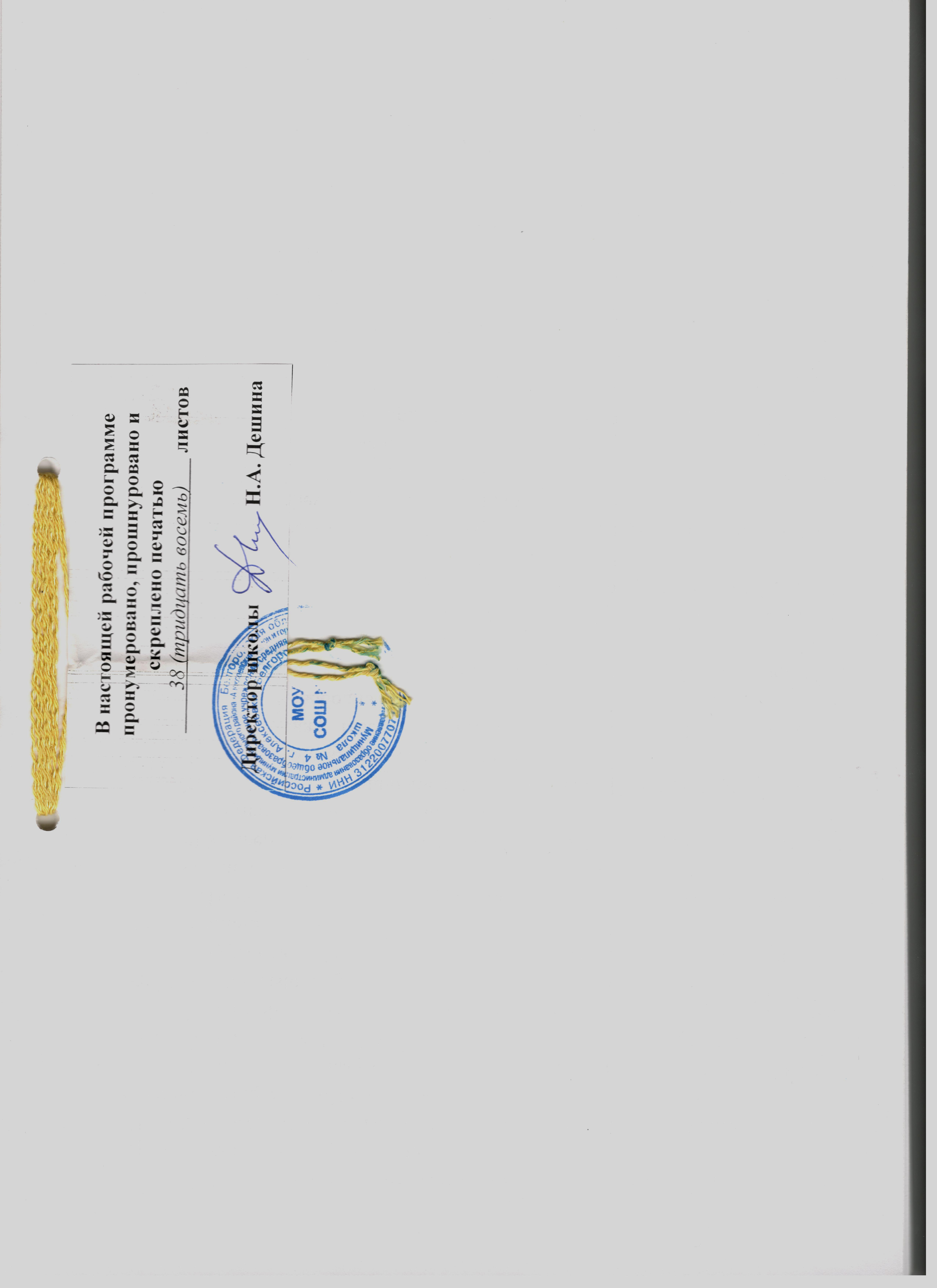 